Term 1SeptemberOctoberOctoberNovemberNovemberDecemberTerm 1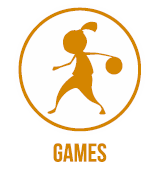 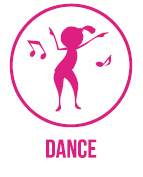 Term 1CatchingKickingKickingBalancing Balancing SkippingTerm 2JanuaryJanuaryFebruaryFebruaryMarchMarchTerm 2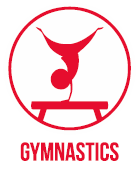 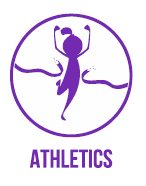 Term 2Jumping for HeightJumping for HeightLandingLandingRunning/ Jumping for DistanceRunning/ Jumping for DistanceTerm 3AprilMayMayJuneJuneSubject to pool timetabling per classTerm 3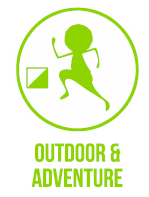 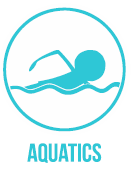 Term 3ThrowingHopping/Side SteppingHopping/Side SteppingDodgingDodging